CURRICULUM VITAE PERSONAL DETAILSName	Douglas 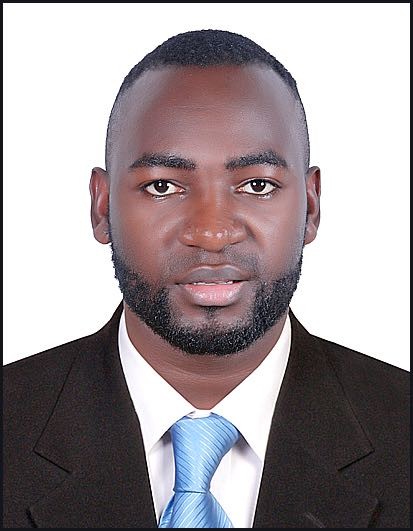 Gender	MaleHeight	5 feetWeight	70 KgMarital	MarriedNationality	UgandanLanguage	Fluent English and UgandaE-Mail	douglas.383664@2freemail.com Availability	ImmediateVisa Status	Visiting Visa  CAREER GOALS AND ASPIRASTIONSMy previous profile is to obtain a position in any challenging organization that allows me to contribute effectively my knowledge, skills and interest with progressive approach in pursuing further education and personal growth. a diligent, hardworking, confident and determined person am easily able to work under littler no supervision and take on my tasks courageously. I love challenges because they help to make me sharpen my skills also a good team player and humble personality.MY KEY ENTERPRENUERSHIP SKILLS INCLUDEWell versed with product knowledge and market abilityConfident, dynamic able to relate to people with diverse cultural background.Cooperation with co-workers and employersFast learner able to adapt to any environment within a very short duration.Focused and responsible with very good organizational ability.Self driven able to work under pressure and ability to attain goals and objectivesEDUCATION2009 - 2012 Diploma in Hotel Management in YMCA Institute2008 – 2009 - Advanced Certificate (High School Certificate) – Aghkan 2004 – 2007 – Ordinary Certificate – Kampala High SchoolWORK EXPERIENCEPOSITION	: COOKCOMPANY	: KAMPALA INTERNATIONAL HOTEL, KAMPALA, UGANDA DURATION	: 1 YEAR (2012 to 2013)POSITION	: COMMI 2COMPANY	: CHICKEN TONIGHT, KAMPALA, UGANDA DURATION	: 1 YEARS (2013 to 2014)POSITION	: COMMI 2COMPANY	: KFC , GARDEN CITY , UGANDA DURATION	: 1 YEAR (2014 to 2015   POSITION	: COMMI 2COMPANY	: TERMINAL BURGER, BAHRAIN DURATION	: 1 YEAR (2015 to 2016)COMMI 2 – DUTIES & RESPONSIBILITIESUsing various types of dough blendsarrangement of KitchenManaging Busy TimeOpening and Closing of the restaurantWorking under pressureUsing various types of cleaning detergentsMaking various types of pizzas standardscleaning and working out with all machines in the restaurantTime KeepingFood Safetyand Standards / SanitizingWorking out with the dish wash areaTopping CuttingsPOSITION	: COMMI 1 (KITCHEN SUPERVISOR)COMPANY	: THREE LINES GROUP OF COMPANY BAHRAIN DURATION	: 2 YEARS (2016 to 2018)COMMI 1 – DUTIES & RESPONSIBILITIESArrangement of the KitchenClean & Working out with all machines in the restaurantFood Safety and Standard / Sanitizing topping cuttings TECHNICAL SKILLSMashed Potato and baked potatoSaucesCrapeBurgersOrder making and processingDishesWork Area arrangementSpeed or Work and First LearnerPastry Maker Declaration I’m hereby declaring that all above given statements it true and correct to best of my knowledge.REFEREES: UPON REQUEST